Mashpee Wampanoag Tribal Court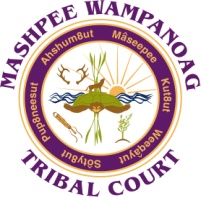 483 Great Neck Rd. SouthP.O. Box 480 Mashpee, MA 02649Phone (508) 477-0208 Fax (508) 477-1218Ms. Melanie Mulvey29 Spaulding StreetBoston, MA 02112RE:  Cv-16-005; Request to DismissDear Ms. Mulvey,The Mashpee Wampanoag Tribal court is in receipt of your Request to Dismiss the above listed matter. Your Request to Dismiss the Complaint filed in the Mashpee Wampanoag District Court has been ALLOWED and filed as of the 30th day of June, 2016.																			_____________________________Date:								Michele C. Forrester								Court ClerkCc:  Carrell Doyle, Esq. 2500 30th Street, Suite 207, Boulder, CO 90301